от 13.02.2019  № 164О проведении открытого голосования на счетных участках по отбору общественных территорий городского округа город-герой Волгоград, подлежащих благоустройству в первоочередном порядке в 2019 годуВ целях реализации Федерального закона от 06 октября 2003 г. № 131-ФЗ «Об общих принципах организации местного самоуправления в Российской
Федерации», постановления Правительства Российской Федерации от 16 декабря 2017 г. № 1578 «О внесении изменений в Правила предоставления и распределения субсидий из федерального бюджета бюджетам субъектов Российской Федерации на поддержку государственных программ субъектов Российской Федерации и муниципальных программ формирования современной городской среды», решения Волгоградской городской Думы от 21 октября 2015 г. № 34/1091 «Об утверждении Правил благоустройства территории городского округа Волгоград», приказа комитета жилищно-коммунального хозяйства и топливно-энергетического комплекса Волгоградской области от 31 января 2019 г. № 22-ОД «Об утверждении Порядка организации и проведения процедуры рейтингового голосования по проектам благоустройства общественных территорий муниципального образования, подлежащих благоустройству в первоочередном порядке в соответствии с муниципальной программой формирования современной городской среды», постановления администрации Волгограда от 10 августа 2017 г. № 1309 «Об утверждении Порядка проведения общественного обсуждения проекта муниципальной программы формирования современной городской среды на 2018–2022 годы, Порядка представления, рассмотрения и оценки предложений заинтересованных лиц для включения дворовых территорий многоквартирных домов в муниципальную программу формирования современной городской среды на 2018–2022 годы, Порядка представления, рассмотрения и оценки предложений граждан и организаций для включения общественных территорий в муниципальную программу формирования современной городской среды на 2018–2022 годы», руководствуясь статьями 7, 39 Устава города-героя Волгограда, администрация ВолгоградаПОСТАНОВЛЯЕТ:1. Назначить дату проведения открытого голосования на счетных участках (далее – очное голосование) по отбору общественных территорий городского округа город-герой Волгоград, подлежащих благоустройству в первоочередном порядке в 2019 году, – 20 и 21 февраля 2019 г. с 09.00 час. до 17.00 час.2. Определить места проведения очного голосования по отбору общественных территорий городского округа город-герой Волгоград, подлежащих благоустройству в первоочередном порядке в 2019 году, согласно приложению к настоящему постановлению.3. Утвердить прилагаемые:3.1. Перечень общественных территорий городского округа город-герой Волгоград, подлежащих благоустройству в первоочередном порядке в 2019 году, в отношении которых проводится очное голосование (далее – Перечень общественных территорий).3.2. Порядок определения победителей по итогам очного голосования по отбору общественных территорий городского округа город-герой Волгоград, подлежащих благоустройству в первоочередном порядке в 2019 году.3.3. Критерии включения общественной территории в Перечень общественных территорий.3.4. Форму итогового протокола территориальной счетной комиссии о результатах очного голосования по отбору общественных территорий городского округа город-герой Волгоград, подлежащих благоустройству в первоочередном порядке в 2019 году в соответствии с постановлением администрации Волгограда от 06 декабря 2017 г. № 1855 «Об утверждении муниципальной программы «Формирование современной городской среды».3.5. Форму итогового протокола общественной комиссии о результатах очного голосования по отбору общественных территорий городского округа
город-герой Волгоград, подлежащих благоустройству в первоочередном порядке в 2019 году в соответствии с постановлением администрации Волгограда от 06 декабря 2017 г. № 1855 «Об утверждении муниципальной программы «Формирование современной городской среды».3.6. Форму бюллетеня для очного голосования по отбору общественных территорий городского округа город-герой Волгоград, подлежащих благоустройству в первоочередном порядке в 2019 году в соответствии с постановлением администрации Волгограда от 06 декабря 2017 г. № 1855 «Об утверждении муниципальной программы «Формирование современной городской среды».4. Департаменту по градостроительству и архитектуре администрации Волгограда:4.1. До 15 февраля 2019 г. разработать макет демонстрационных планшетов дизайн-проектов общественных территорий городского округа город-герой Волгоград, подлежащих благоустройству в первоочередном порядке в 2019 году, указанных в Перечне общественных территорий.4.2. До 18 февраля 2019 г. изготовить демонстрационные планшеты дизайн-проектов общественных территорий городского округа город-герой Волгоград, подлежащих благоустройству в первоочередном порядке в 2019 году, указанных в Перечне общественных территорий, и направить в администрации районов Волгограда.5. Администрациям районов Волгограда:5.1. До 15 февраля 2019 г. сформировать территориальные счетные комиссии с учетом мест проведения очного голосования по отбору общественных территорий городского округа город-герой Волгоград, подлежащих благоустройству в первоочередном порядке в 2019 году, указанных в приложении к настоящему постановлению, для организации очного голосования по отбору общественных территорий городского округа город-герой Волгоград, подлежащих благоустройству в первоочередном порядке в 2019 году.5.2. До 18 февраля 2019 г. разместить дизайн-проекты общественных территорий городского округа город-герой Волгоград, подлежащих благоустройству в первоочередном порядке в 2019 году, в местах проведения очного голосования.5.3. До 18 февраля 2019 г. обеспечить изготовление бюллетеней и урн для проведения очного голосования по отбору общественных территорий городского округа город-герой Волгоград, подлежащих благоустройству в первоочередном порядке в 2019 году, указанных в Перечне общественных территорий.6. Управлению по взаимодействию со средствами массовой информации аппарата главы Волгограда до 15 февраля 2019 г. опубликовать в средствах массовой информации дизайн-проекты общественных территорий городского округа город-герой Волгоград, подлежащих благоустройству в первоочередном порядке в 2019 году, указанных в Перечне общественных территорий, и адреса размещения указанных дизайн-проектов.7. Настоящее постановление вступает в силу со дня его официального опубликования.8. Контроль за исполнением настоящего постановления возложить на
заместителя главы Волгограда Тетерятника О.В.Глава Волгограда                                                                                                                  В.В.ЛихачевПриложениек постановлениюадминистрации Волгоградаот 13.02.2019  № 164МЕСТАпроведения открытого голосования на счетных участках по отбору
общественных территорий городского округа город-герой Волгоград,
подлежащих благоустройству в первоочередном порядке в 2019 годуТракторозаводский районСчетный участок № 01Местонахождение помещения для голосования:муниципальное бюджетное учреждение культуры «Центр кино, культуры и досуга «Ударник» Тракторозаводского района Волгограда», расположенное по адресу: Волгоград, ул. им. Дзержинского, 12.Краснооктябрьский районСчетный участок № 02Местонахождение помещения для голосования:муниципальное учреждение культуры «Комплекс культуры и отдыха имени Ю.А.Гагарина Краснооктябрьского района Волгограда», расположенное по адресу: Волгоград, ул. им. Пельше, 3, зал заседаний.Центральный районСчетный участок № 03Местонахождение помещения для голосования:муниципальное бюджетное учреждение культуры «Центр культуры и
досуга «Родина», расположенное по адресу: Волгоград, ул. Невская, 13.Дзержинский районСчетный участок № 04Местонахождение помещения для голосования:здание администрации Дзержинского района Волгограда, расположенное по адресу: Волгоград, ул. Историческая, 122, актовый зал.Ворошиловский районСчетный участок № 05Местонахождение помещения для голосования:Дом культуры Ворошиловского района Волгограда, расположенный по адресу: Волгоград, ул. КИМ, 5.Продолжение приложенияСоветский районСчетный участок № 06Местонахождение помещения для голосования:здание администрации Советского района Волгограда, расположенное по адресу: Волгоград, пр-кт Университетский, 45, фойе, первый этаж.Кировский районСчетный участок № 07Местонахождение помещения для голосования:муниципальное учреждение культуры «Центр культуры и досуга «Авангард», расположенное по адресу: Волгоград, ул. 64-й Армии, 26.Красноармейский районСчетный участок № 08Местонахождение помещения для голосования:муниципальное бюджетное учреждение «Центр молодежной подготовки», расположенное по адресу: Волгоград, ул. 50 лет Октября, 17.УТВЕРЖДЕНпостановлениемадминистрации Волгоградаот 13.02.2019  № 164ПЕРЕЧЕНЬобщественных территорий городского округа город-герой Волгоград, 
подлежащих благоустройству в первоочередном порядке в 2019 году,в отношении которых проводится открытое голосование на счетных участкахДепартамент городского хозяйства администрации ВолгоградаУТВЕРЖДЕНпостановлениемадминистрации Волгоградаот 13.02.2019  № 164ПОРЯДОКопределения победителей по итогам открытого голосования
на счетных участках по отбору общественных территорий городского округа город-герой Волгоград, подлежащих благоустройству в первоочередном
порядке в 2019 году1. Подведение итогов открытого голосования на счетных участках по
отбору общественных территорий городского округа город-герой Волгоград, подлежащих благоустройству в первоочередном порядке в 2019 году (далее – общественные территории), осуществляется в соответствии с постановлением администрации Волгограда от 10 августа 2017 г. № 1309 «Об утверждении
Порядка проведения общественного обсуждения проекта муниципальной
программы формирования современной городской среды на 2018–2022 годы, Порядка представления, рассмотрения и оценки предложений заинтересованных лиц для включения дворовых территорий многоквартирных домов в муниципальную программу формирования современной городской среды на 2018–2022 годы, Порядка представления, рассмотрения и оценки предложений граждан и организаций для включения общественных территорий в муниципальную программу формирования современной городской среды на 2018–2022 годы».2. По результатам открытого голосования на счетных участках по отбору общественных территорий меньший порядковый номер в рейтинговой таблице присваивается общественной территории, набравшей большее количество баллов.3. Подведение итогов открытого голосования на счетных участках по
отбору общественных территорий осуществляется не позднее чем через пять дней со дня проведения указанного голосования.Департамент городского хозяйства администрации ВолгоградаУТВЕРЖДЕНЫпостановлениемадминистрации Волгоградаот 13.02.2019  № 164КРИТЕРИИ ВКЛЮЧЕНИЯобщественной территории в перечень общественных территорий
городского округа город-герой Волгоград, подлежащих благоустройству
в первоочередном порядке в 2019 году, в отношении которых проводится
открытое голосование на счетных участкахДепартамент городского хозяйства администрации ВолгоградаУТВЕРЖДЕНАпостановлениемадминистрации Волгоградаот 13.02.2019  № 164ФормаИТОГОВЫЙ ПРОТОКОЛтерриториальной счетной комиссии о результатах открытого голосования
на счетных участках по отбору общественных территорий городского округа город-герой Волгоград, подлежащих благоустройству в первоочередном
порядке в 2019 году в соответствии с постановлением администрации Волгограда от 06 декабря 2017 г. № 1855 «Об утверждении муниципальной
программы «Формирование современной городской среды»
Экземпляр № ______«____»  _________ 20__ г.Территориальная счетная комиссия № _________1. Число граждан, внесенных в списокголосования на момент окончанияголосования                                     ___________________________________________.                                                                                                                   (цифрами, прописью)2. Число бюллетеней, выданныхтерриториальной счетной комиссиейгражданам в день голосования       _______________________________________.                                                                                                                   (цифрами, прописью)3. Число погашенных бюллетеней   ______________________________________.                                                                                                                   (цифрами, прописью)4. Число заполненных бюллетеней,полученных членами территориальнойсчетной комиссии                              _________________________________________.                                                                                                                    (цифрами, прописью)5. Число недействительных бюллетеней  _________________________________.                                                                                                                     (цифрами, прописью)6. Число действительных бюллетеней  ___________________________________.                                                                                                                      (цифрами, прописью)7. Наименование общественных территорий ______________________________.Председатель территориальнойсчетной комиссии                             __________________                   _________________                                                                                              (Ф.И.О.)                                                   (подпись)Секретарь территориальнойсчетной комиссии                      ____________________                   _________________                                                                                              (Ф.И.О.)                                                   (подпись)Члены территориальной счетной комиссии:______________________________________       _________________                                             (Ф.И.О.)                                                                        (подпись)______________________________________       _________________                                             (Ф.И.О.)                                                                        (подпись)______________________________________       _________________                                             (Ф.И.О.)                                                                        (подпись)Протокол подписан «___» ________ 20__ г. в __ часов __ минут.Департамент городского хозяйства администрации ВолгоградаУТВЕРЖДЕНАпостановлениемадминистрации Волгоградаот 13.02.2019  № 164ФормаИТОГОВЫЙ ПРОТОКОЛобщественной комиссии о результатах открытого голосования на счетных участках по отбору общественных территорий городского округа город-герой Волгоград, подлежащих благоустройству в первоочередном порядке в 2019 году
в соответствии с постановлением администрации Волгограда от 06 декабря 2017 г. № 1855 «Об утверждении муниципальной программы
«Формирование современной городской среды»Волгоград                       				              	«____» _________ 20__ г.Общественная комиссия, изучив протоколы территориальных счетных комиссий районов Волгограда, устанавливает итоги открытого голосования на счетных участках по отбору общественных территорий городского округа город-герой Волгоград, подлежащих благоустройству в первоочередном порядке в 2019 году:1. Число граждан, внесенных в списокголосования на момент окончанияголосования                                     ___________________________________________.                                                                                                                    (цифрами, прописью)2. Число бюллетеней, выданныхтерриториальной счетной комиссиейгражданам в день голосования       _______________________________________.                                                                                                                    (цифрами, прописью)3. Число погашенных бюллетеней   ______________________________________.                                                                                                                    (цифрами, прописью)4. Число заполненных бюллетеней,полученных членами территориальнойсчетной комиссии                              _________________________________________.                                                                                                                    (цифрами, прописью)5. Число недействительных бюллетеней  _________________________________.                                                                                                                    (цифрами, прописью)6. Число действительных бюллетеней  ___________________________________.                                                                                                                    (цифрами, прописью)7. Наименование общественных территорий ______________________________.Председатель общественнойкомиссии                             ____________________                  _________________                                                                                              (Ф.И.О.)                                                   (подпись)Секретарь общественнойкомиссии                               _____________________                   _________________                                                                                              (Ф.И.О.)                                                   (подпись)Члены общественной комиссии:______________________________________       _________________                                             (Ф.И.О.)                                                                        (подпись)______________________________________       _________________                                             (Ф.И.О.)                                                                        (подпись)______________________________________       _________________                                             (Ф.И.О.)                                                                        (подпись)Протокол подписан «___» ________ 20__ г. в __ часов __ минут.Департамент городского хозяйства администрации ВолгоградаУТВЕРЖДЕНАпостановлениемадминистрации Волгоградаот 13.02.2019  № 164ФормаБЮЛЛЕТЕНЬдля открытого голосования на счетных участках по отбору общественных территорий городского округа город-герой Волгоград, подлежащих
благоустройству в первоочередном порядке в 2019 году в соответствии
с постановлением администрации Волгограда от 06 декабря 2017 г.
№ 1855 «Об утверждении муниципальной программы «Формирование
современной городской среды»«_____» __________ 2019 г.Департамент городского хозяйства администрации Волгограда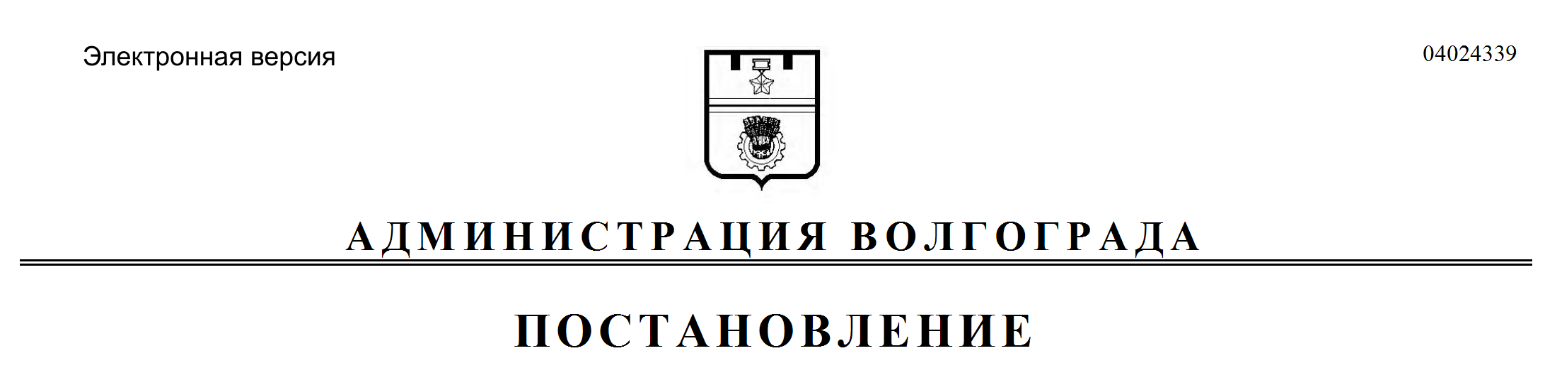 № п/пНаименование общественной территорииКраткое описание работ по благоустройству общественной территории1231.Благоустройство парка аттракционов в Тракторозаводском районе ВолгоградаУстройство летней эстрады, мощение территории тротуарной плиткой, устройство освещения и видеонаблюдения2.Благоустройство парка на территории микрорайона «Долина» в Советском районе ВолгоградаКомплексное благоустройство территории с учетом устройства амфитеатра, озеленения, устройства освещения, площадок для отдыха и спорта3.Озеленение объекта культурного наследия регионального значения «Ансамбль Набережной р. Волги», 1952 г.»: Благоустройство»Озеленение территории (устройство газона и цветников, высадка деревьев, кустарников)4.Благоустройство территории, прилегающей к ГУЗ «Клиническая больница скорой медицинской помощи № 7»
по ул. Казахской в Советском районе ВолгоградаКомплексное благоустройство территории с учетом устройства системы полива, плиточного мощения, озеленения (газон, деревья, кустарники), установки малых форм архитектуры, освещения№п/пКритерии включения121.Расположение на общественной территории или в непосредственной близости от нее объектов культурного (театры, музеи, кинотеатры и т. д.), общественного и делового назначения (учреждения здравоохранения, образования и т. д.), объектов пассажирского транспорта (вокзалы, порты, железнодорожные станции, аэропорт)2.Расположение в непосредственной близости от общественной территории объектов культурного наследия (памятники истории и культуры)3.Проведение на общественной территории праздничных и культурно-массовых мероприятий общегородского либо районного значения4.Расположение общественной территории вдоль проезжей части улиц, проспектов, зеленых зон разделительных полос5.Расположение общественной территории в непосредственной близости от рекреационных зон массового отдыха населения (в том числе бассейна
р. Волги)6.Территории, формирующие туристический маршрут№ п/пРАЗЪЯСНЕНИЕ О ПОРЯДКЕ ЗАПОЛНЕНИЯ БЮЛЛЕТЕНЯПоставьте любые знаки (знак) в пустых квадратах (квадрате) справа от наименования общественной территории (общественных территорий) не более двух общественных территорий, в пользу которых сделан выбор. Бюллетень, в котором знаки проставлены более чем в двух квадратах, либо бюллетень, в котором знаки (знак) не проставлены ни в одном из квадратов, считаются недействительнымиРАЗЪЯСНЕНИЕ О ПОРЯДКЕ ЗАПОЛНЕНИЯ БЮЛЛЕТЕНЯПоставьте любые знаки (знак) в пустых квадратах (квадрате) справа от наименования общественной территории (общественных территорий) не более двух общественных территорий, в пользу которых сделан выбор. Бюллетень, в котором знаки проставлены более чем в двух квадратах, либо бюллетень, в котором знаки (знак) не проставлены ни в одном из квадратов, считаются недействительнымиРАЗЪЯСНЕНИЕ О ПОРЯДКЕ ЗАПОЛНЕНИЯ БЮЛЛЕТЕНЯПоставьте любые знаки (знак) в пустых квадратах (квадрате) справа от наименования общественной территории (общественных территорий) не более двух общественных территорий, в пользу которых сделан выбор. Бюллетень, в котором знаки проставлены более чем в двух квадратах, либо бюллетень, в котором знаки (знак) не проставлены ни в одном из квадратов, считаются недействительными1234Наименование общественной территорииКраткое описание общественной территории1.Благоустройство парка аттракционов в Тракторозаводском районе ВолгоградаУстройство летней эстрады, мощение территории тротуарной плиткой, устройство освещения и видеонаблюдения2.Благоустройство парка на территории микрорайона «Долина» в Советском районе ВолгоградаКомплексное благоустройство территории с учетом устройства амфитеатра, озеленения, устройства освещения, площадок для отдыха и спорта3.Озеленение объекта культурного наследия регионального значения «Ансамбль Набережной р. Волги», 1952 г.»: Благоустройство»Озеленение территории (устройство газона и цветников, высадка деревьев, кустарников)12344.Благоустройство территории, прилегающей к ГУЗ «Клиническая больница скорой медицинской помощи № 7»
по ул. Казахской в Советском районе ВолгоградаКомплексное благоустройство территории с учетом устройства системы полива, плиточного мощения, озеленения (газон, деревья, кустарники), установки малых форм архитектуры, освещения